FICHE DE CANDIDATURE LNC85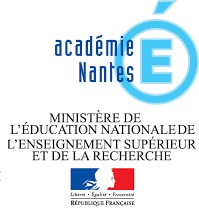 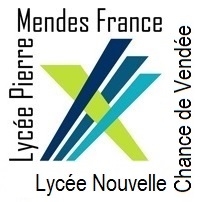 ANNEE 2020-2021Candidature accompagnée d’une lettre de motivation à renvoyer à l’adresse suivanteLycée Pierre Mendès FranceBoulevard ARAGOBP 81585021 LA ROCHE SUR YON CEDEXTel 02 51 36 87 87Email : lnc.85@ac-nantes.fr NOM : 	PRENOM : 	Date de naissance : 	 / 	/ 	Sexe : 	 M	 FORIENTATION après la 3ème : 	DERNIERRE CLASSE FREQUENTEE : 	VOTRE SITUATION ACTUELLEVOS MOTIVATIONS POUR LA PREINSCRIPTION AU LNC85 (projet d’orientation souhaité)BACCALAUREAT ENVISAGE : 	 L 	 ES 	 S 	 STMGAdresse personnelleAdresse parentaledu responsable légal(pour les mineurs, l’adresse parentale est obligatoire ; pour les majeurs l’adresse parentale est souhaitable)(pour les mineurs, l’adresse parentale est obligatoire ; pour les majeurs l’adresse parentale est souhaitable)Rue : 	Ville : 	Code postal : 	Tel : 	 / 	 / 	 / 	 / 	Mail : 	@	Rue : 	Ville : 	Code postal : 	Tel : 	 / 	 / 	 / 	 / 	Mail : 	@	